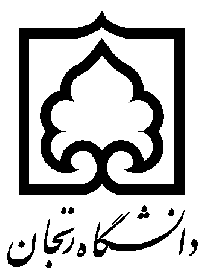 دانشکده علوم انسانی          گروه جغرافیابرنامه ترمي کارشناسی رشته آب و هواشناسیترم اول       ترم دوم   ترم سومترم چهارم ترم پنجم
ترم ششم      ترم هفتم گروهکد درسنام درستعداد واحدتعداد واحدنوع درسپيش نيازگروهکد درسنام درسنظري- عملينظري- عملينوع درسپيش نياز021317541زمين در فضا2-پایهندارد021317542زمین شناسی عمومی2-پایهندارد021337081نقشـه‌خواني1-پایهندارد02137082نقشـه‌خواني-1پایهندارد021317544فلسفه علم جغرافیا2-پایهندارد021317559جغرافیای فرهنگی2-پایهندارد021317546رياضيات (1)2-پایهندارد021317556جغرافیای جمعیت2-پایهندارد-9917001فارسي عمومي3-عموميندارد--آيين زندگي/ اخلاق اسلامی/ فلسفه اخلاق2-عموميندارد-جمع كلجمع كل181-گروهکد درسنــام درستعداد واحدتعداد واحدنوع درسپيــش نيازگروهکد درسنــام درسنظري- عملينظري- عملينوع درسپيــش نياز021317557جغرافياي اقتصادي2-پایهندارد021317562جغرافیای روستایی2-پایهندارد021317558 جغرافیای سیاسی2-پایهندارد021317550ژئومورفولوژی 2-پایهندارد021317561 جغرافياي شهري2-پایهندارد021317545آمار و احتمالات(1)2-پایهندارد021337083نقشه برداری1-پایهریاضیات(1)021337084نقشه برداری-1پایهریاضیات(1)-9917002زبان عمومي3-عموميندارد-9911001انديشه اسلامي(1)2-عموميندارد--تربیت بدنی-1عمومینداردجمع كل182--گروهکد درس نــام درستعداد واحدتعداد واحدنوع درسپيــش نيازگروهکد درس نــام درسنظري- عملينظري- عملينوع درسپيــش نياز021317583آمار و احتمالات برای جغرافیا(2)2-پایهندارد021317581ریاضیات برای جغرافیا(2)2-پایهندارد021317551آب و هواشناسی2-پایهندارد021317553جغرافیای خاکها 2-پایهندارد021317571جغرافیای جمعیت ایران2-پایهجغرافیای جمعیت 021317572جغرافیای اقتصادی ایران2-پایهجغرافیای اقتصادی021317575جغرافیای روستایی ایران2-پایهجغرافیای روستایی021317574جغرافیای شهری ایران2-پایهجغرافیای شهری021317569ژئومورفولوژی ایران2-پایهژئومورفولوژی--انديشه اسلامي(2)2-عموميانديشه اسلامي(1)جمع كل20-گروهکد درسنــام درستعداد واحدتعداد واحدنوع درسپيــش نيازگروهکد درسنــام درسنظري- عملينظري- عملينوع درسپيــش نياز031317552هیدرولوژی2-پایهندارد03131755مخاطرات محیطی2-پایهندارد031317554جغرافیای تاریخی ایران2-پایهندارد031317560جغرافیای گردشگری 2-پایهندارد031317563روش های برنامه ریزی منطقه ای و آمایش سرزمین2-پایهندارد031317566مبانی سنجش از دور 2-پایهنقشه برداری031317565جغرافیای زیستی2-پایهندارد031317568مبانی برنامه نویسی کامپیوتر 2-پایهندارد031317570آب و هوای ایران2-پایهآب و هواشناسی--تفسیر موضوعی قرآن یا نهج البلاغه2-عمومینداردجمع كل20-گروهکد درسنــام درستعداد واحدتعداد واحدنوع درسپيــش نيازگروهکد درسنــام درسنظري-  عملينظري-  عملينوع درسپيــش نياز031317567مبانی سیستم اطلاعاتی جغرافیای (gis)2-پایهمبانی سنجش از دور031317576محیط زیست و حقوق آن 2-پایهندارد031317577کار آفرینی2-پایهندارد03117578مطالعات جهان2-پایهندارد031317580مسائل آب 2-پایههیدرولوژی031317582تغییرات محیطی2-پایهندارد031317548روش تحقیق در جغرافیا 2-پایهندارد011337045فیزیک عمومی2-تخصصیریاضیات 1و 2-9911001انديشه اسلامي(1)2-عموميندارد--تاریخ تحلیلی صدر اسلام/تاریخ امامت /تاریخ تمدن2-عمومينداردجمع كل181--گروه                    کد درسنــام درستعداد واحدتعداد واحدنوع درسپيــش نيازگروه                    کد درسنــام درسنظري-  عملينظري-  عملينوع درسپيــش نياز011337046پایگاه داده‌های اقلیمی‌و نقشه‌های هوای2-تخصصیندارد011337048ریاضیات و آب و هواشناسی2-تخصصیندارد0113337050اقلیم شناسی دینامیک 2-تخصصی ندارد011337051اقلیم شناسی آماری2-تخصصیآمار و احتمالات 1 و2011337052اقلیم شناسی فیزیکی2-تخصصیندارد011337060روش تحقیق در آب و هواشناسی 1-تخصصیندارد011337061روش تحقیق در آب و هواشناسی -1تخصصیندارد011337056میکروکلیماتولوژی2-تخصصیندارد011337057آب و هوای کره زمین 2تخصصی آب و هواشناسی011337058آلودگی هوا و شیمی جو2-تخصصیندارد--انقلاب اسلامی 2-عمومینداردجمع كل191-گروهکددرسنــام درستعداد واحدتعداد واحدنوع درسپيــش نيازگروهکددرسنــام درسنظري- عملينظري- عملينوع درسپيــش نياز011337042مدلسازی اقلیمی 2-تخصصیندارد011337043تحلیل فضایی و فرایندهای آب و هواشناسی 1-تخصصیمبانی سیستم اطلاعات جغرافیای011337044تحلیل فضایی و فرایندهای آب و هواشناسی -1تخصصیمبانی سیستم اطلاعات جغرافیای011337086تهیه و تفسیر نقشه ها و نمودارهای اقلیمی 2-تخصصیآب وهواشناسی 011337047اقلیم شناسی ماهواره ای 2-تخصصیمبانی آب وهواشناسی (۱) و (۲)011337049برنامه نویسی و نرم افزارهای اقلیمی 2-تخصصیمبانی آب وهواشناسی (۱) و (۲)01137055هیدروکلیماتولوژی 2-تخصصیمبانی آب وهواشناسی (۱) و (۲)01-پروژه2-تخصصیآمار و احتمالات-9917007دانش خانواده و جمعيت2-عموميندارد-- ورزش 1-1عموميتربیت بدنیجمع كل152